Dear Music Stakeholders,Please share the following information:As part of its Corporate Sponsorship of the UIL, HEB will recognize 15 high school seniors who participated in UIL competitions for their community service. There will be 15 total winners – 5 each in music, academics and athletics – and each will be awarded $2,000 from H-E-B.  Winners will be announced on March 9, 2020.H-E-B Scholarship Program for Community Service Excellence Nominees must have the following submitted to SportsInAction.com by no later than Feb. 3, 2020:Minimum 3.3 GPANumber of Community Service Hours completed in the last 12 monthsCommunity Service Verification Letters to document the number of hours submittedA Letter of RecommendationA Short Essay (500 words or less) on the topic: “What does Community mean to you?”http://www.sportsinaction.com/scholarship/ The University Interscholastic League (UIL) does not discriminate on the basis of race, color, national origin, sex, disability, or age in its programs.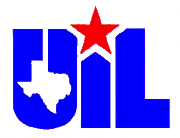 Bradley N. Kent, D.M.A.